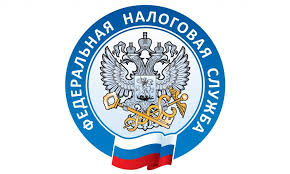 Вопрос: О применении НПД при оказании онлайн-услуг из иностранных государств, в том числе с помощью лиц-подрядчиков, а также формировании справок по НПД в электронной форме на английском языке.Ответ:Федеральная налоговая служба, рассмотрев интернет-обращение от 07.09.2020, поступившее письмом от 09.09.2020, сообщает следующее по вопросам, изложенным в интернет-обращении.1. Можно ли быть самозанятым, находясь и имея постоянное место жительства за границей и осуществляя деятельность онлайн? Регистрация по месту жительства в России сохраняется. Если да, то какая процентная ставка применяется к самозанятым, которые утратили статус налогового резидента РФ (т.е. находились за пределами РФ более 90 дней в году)?В соответствии с Федеральным законом от 27.11.2018 N 422-ФЗ "О проведении эксперимента по установлению специального налогового режима "Налог на профессиональный доход" (далее - Закон N 422-ФЗ) налогоплательщиками налога на профессиональный доход признаются физические лица, в том числе индивидуальные предприниматели, являющиеся гражданами Российской Федерации или гражданами других государств - членов Евразийского экономического союза, перешедшие на специальный налоговый режим в порядке, установленном Законом N 422-ФЗ.Применение указанного специального налогового режима гражданами иных государств, осуществляющими предпринимательскую деятельность на территории Российской Федерации, Законом N 422-ФЗ не предусмотрено.В соответствии с частью 1 статьи 2 Закона N 422-ФЗ применять специальный налоговый режим "Налог на профессиональный доход" вправе физические лица, в том числе индивидуальные предприниматели, местом ведения деятельности которых является территория любого из субъектов Российской Федерации, включенных в эксперимент.Учитывая, что положения Закона N 422-ФЗ не содержат определения места ведения деятельности, осуществляемой дистанционно, до внесения изменений в Закон N 422-ФЗ место ведения указанной деятельности может определяться по выбору налогоплательщика налога на профессиональный доход: либо по месту нахождения налогоплательщика НПД, либо по месту нахождения покупателя (заказчика).Налоговые ставки установлены ст. 10 Закона N 422-ФЗ в следующих размерах:- 4 процента в отношении доходов, полученных налогоплательщиками от реализации товаров (работ, услуг, имущественных прав) физическим лицам;- 6 процентов в отношении доходов, полученных налогоплательщиками от реализации товаров (работ, услуг, имущественных прав) индивидуальным предпринимателям для использования при ведении предпринимательской деятельности и юридическим лицам.Одновременно ФНС России сообщает, что физические лица, в том числе индивидуальные предприниматели, изъявившие желание перейти на специальный налоговый режим "Налог на профессиональный доход", обязаны встать на учет в налоговом органе в качестве налогоплательщика НПД в соответствии с частями 1 - 3 статьи 5 Закона N 422-ФЗ.2. Можно ли пользоваться приложением или личным кабинетом для уплаты налогов, находясь за границей?В соответствии с частью 1 статьи 3 Закона N 422-ФЗ мобильное приложение "Мой налог" - программное обеспечение федерального органа исполнительной власти, уполномоченного по контролю и надзору в области налогов и сборов, применяемое физическими лицами с использованием компьютерного устройства (мобильного телефона, смартфона или компьютера, включая планшетный компьютер), подключенного к информационно-телекоммуникационной сети Интернет (далее - Интернет), в случаях, предусмотренных указанным Законом N 422-ФЗ.Закон N 422-ФЗ не содержит ограничений по порядку использования мобильного приложения "Мой налог" и веб-версии мобильного приложения "Мой налог" на территории иностранных государств.3. Можно ли зарегистрироваться самозанятым, если я пользуюсь услугами частных лиц - подрядчиков, которые помогают мне осуществлять работу? Речь не идет о постоянных наемных работниках.Ограничения, связанные с применением специального налогового режима "Налог на профессиональный доход", установлены частью 2 статьи 4 и частью 2 статьи 6 Закона N 422-ФЗ. В частности, не вправе применять специальный налоговый режим "Налог на профессиональный доход" лица, имеющие работников, с которыми они состоят в трудовых отношениях.При этом Закон N 422-ФЗ не содержит запрета на привлечение налогоплательщиком налога на профессиональный доход лиц, не состоящих с ним в трудовых отношениях, в том числе по договору подряда.4. Можно ли заказать через систему справку о доходе / факте регистрации на английском?В целях подтверждения постановки на учет в качестве налогоплательщика налога на профессиональный доход, а также получения информации о сумме полученных доходов, облагаемых налогом на профессиональный доход, в мобильном приложении "Мой налог" и в веб-кабинете "Мой налог", размещенном на сайте www.npd.nalog.ru, для указанных налогоплательщиков реализована возможность сформировать в электронной форме следующие справки:1) о постановке на учет (снятии с учета) физического лица в качестве налогоплательщика налога на профессиональный доход (КНД 1122035);2) о состоянии расчетов (доходах) по налогу на профессиональный доход (КНД 1122036).Достоверность сведений, содержащихся в указанных справках, подтверждается электронной подписью налогового органа, сформированной в соответствии с Федеральным законом от 06.04.2011 N 63-ФЗ "Об электронной подписи".При этом вышеуказанные справки формируются на русском языке.Кроме того, в информационно-телекоммуникационной сети Интернет на официальном сайте ФНС России https://npd.nalog.ru/check-status/ размещен сервис, позволяющий проверить статус налогоплательщика налога на профессиональный доход.Дополнительно ФНС России сообщает, что информация о специальном налоговом режиме "Налог на профессиональный доход", в том числе ответы на вопросы о налоговых ставках, сроках и способах уплаты налога на профессиональный доход, размещена на официальном сайте ФНС России по адресу: https://npd.nalog.ru/.                                                             Основание: Письмо ФНС России                от 12.10.2020 N АБ-4-20/16632@